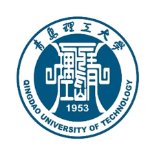 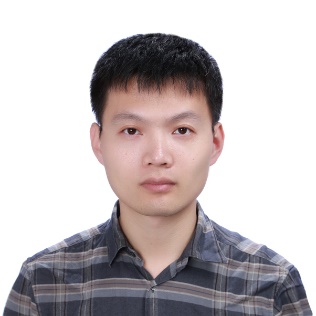 2020.09-至今香港大学土木工程学院研究员2016.01-至今青岛理工大学土木工程学院副教授、校团委副书记2016.06-2016.12剑桥大学工程学院访问学者2015.09-2016.04京都大学（日本）工程学院研究员序号论文出处备注1Ben Mou, Yingze Li, Fangying Wang, Wei Pan, Yong Zhao. Flexural behavior of a novel high-strength RCFST column-to-column connection[J]. Thin-Walled Structures.2021: 107274.Thin-Walled StructuresSCI分区：Q1第一作者2Ben Mou, Fei Zhao, Fangying Wang, Wei Pan. Effect of reinforced concrete slab on the flexural behavior of composite beam to column joints: Parameter study and evaluation formulae[J]. Journal of Construction Steel Research, 2021：176:106425.Journal of construction steel researchSCI分区：Q1第一作者3Ben Mou, Yongtao Bai*, Vipul Patel, Post-local buckling failure of slender and over-design circular CFT columns with high-strength materials [J], Engineering Structures, 2020, 210 (05):110197.Engineering StructuresSCI分区：Q1第一作者4Ben Mou, Fei Zhao, Qiyun Qiao*, Lingling Wang, Haitao Li, Baojie He, Zhiyu Hao. Flexural behavior of beam to column joints with or without an overlying concrete slab[J]. Engineering Structures, 2019, 199(11):109616.Engineering StructuresSCI分区：Q1第一作者5Ben Mou, Xi Li, Yongtao Bai*, Wenfeng Liu, Houkai Jing. Finite element simulations of unequal-depth panel zones in steel beam-to-tubular column joints[J]. Journal of Construction Steel Research, 2019, 162(11):105702.Journal of construction steel researchSCI分区：Q1第一作者6Ben Mou, Xi Li, Qiyun Qiao*, Baojie He, Menglong Wu. Seismic behaviour of the corner joints of a frame under biaxial cyclic loading[J]. Engineering Structures, 2019, 196(11):109316.Engineering StructuresSCI分区：Q1第一作者7Ben Mou, Xi Li, Yongtao Bai*, Lisa Wang. Shear behavior of panel zones in steel beam-to-column connections with unequal depth of outer annular stiffener[J]. Journal of Structural Engineering, ASCE, 2019, 145(2):04018247.Journal of Structural EngineeringSCI分区：Q2第一作者8Ben Mou, Liyi Pang, Qiyun Qiao*, Yiting Yang. Experimental investigation of unequal-depth-beam-to-column joints with t-shape connector[J]. Engineering Structures, 2018, 174(11):663-674.Engineering StructuresSCI分区：Q1第一作者9Ben Mou, Xi Li, Yongtao Bai*, Baojie He, V. I. Patel. Numerical evaluation on shear behavior of irregular steel beam-to-CFST column connections[J]. Journal of Construction Steel Research, 2018, 148(09): 422-435.Journal of construction steel researchSCI分区：Q1第一作者10Ben Mou, Yongtao Bai*. Experimental investigation on shear behavior of steel beam-to-CFST column connections with irregular panel zone[J]. Engineering Structures, 2018, 168(08):487-504.Engineering StructuresSCI分区：Q1第一作者11Ben Mou, Baojie He*, Dongxue Zhao, Kwokwing Chau. Numerical simulation of the effects of building dimensional variation on wind pressure distribution[J]. Engineering Applications of Computational Fluid Mechanics, 2017, 11(1): 293-309.Engineering Applications of Computational Fluid MechanicsSCI分区：Q1第一作者12Ben Mou, Yongtao Bai*, Vipul Patel, Post-local buckling failure of slender and over-design circular CFT columns with high-strength materials [J], Engineering Structures, 2020, 210 (05):110197Engineering StructuresSCI分区：Q1第一作者13Qiyun Qiao, Wenwen Zhang, Ben Mou*, Wanlin Cao. Effect of spiral spacing on axial compressive behavior of square reinforced concrete filled steel tube (RCFST) columns[J]. Steel and Composite Structures, 2019, 31(06):559-573.Steel and Composite StructuresSCI分区：Q1通讯作者14Qiyun Qiao, Wenwen Zhang, Ben Mou*, Wanlin Cao. Seismic behavior of exposed concrete filled steel tube column bases with embedded reinforcing bars: Experimental investigation[J]. Thin-walled Structures, 2019, 136(03):367-381.Thin-walled StructuresSCI分区：Q1通讯作者序号专利名称专利号类型1Prefabricated reinforced concrete-filled steel pipe sleeve jointUS10167623B2美国发明专利(授权)2Assembled self-recovery circular concrete-filled steel-tube composite jointUS10633851B2美国发明专利(授权)3組立式鋼管ケーシング鉄筋コンクリート複合ノード及び取付方法2018-534834日本发明专利(授权)4KOMBINIERTE VERBINDUNG AUS EINEM ZUSAMMENBAUBAREN STAHLROHRMANTELUND BEWEHRTEM BETON UND MONTAGEVERFAHREN60 2016 033 855.6德国发明专利(授权)5Assembly type steel pipe casing reinforced concrete combined joint and mounting methodEP3299528英国发明专利(授权)6一种装配式巨型筒中筒圆形钢管柱异型组合结构及安装方法ZL201710100620.6中国发明专利(授权)7双套筒钢结构梁柱节点及安装方法ZL201710730603.0中国发明专利(授权)8装配式自恢复钢管混凝土组合节点及安装方法和结构体系ZL 201711390420.5中国发明专利(授权)9具有恢复功能的全装配钢框架结构体系ZL201711390228.6中国发明专利(授权)10装配式自恢复圆形钢管混凝土组合节点ZL201711390229.0.中国发明专利(授权)11装配式自恢复耗能型双钢板开缝剪力墙结构ZL 201810358746.8中国发明专利(授权)12环板拼接式中空夹层钢管混凝土组合节点及安装方法ZL201810358730.7中国发明专利(授权)13装配式自恢复耗能型框架核心筒结构体系ZL 201810358564.0中国发明专利(授权)14斜外环板组装式十字连接梁柱节点ZL 201810358950X中国发明专利(授权)15完全装配式钢结构连接组件及安装方法ZL201810378979.4.中国发明专利(授权)16带有颗粒阻尼仓耗能的装配式智能节点及安装方法ZL201810358579.7中国发明专利(授权)17完全装配式圆形钢骨架混凝土连接节点及安装方法ZL201810358951.4中国发明专利(授权)18装配式双耗能可复位圆钢管混凝土组合柱及其安装方法ZL201810164092 .5中国发明专利(授权)19装配式双耗能可恢复方钢管混凝土组合柱及其安装方法ZL201810164095 .9中国发明专利(授权)20可拼接分割板的多层耗能式钢管混凝土组合柱ZL201810358965 .6中国发明专利(授权)21可复位的形状记忆合金耗能组合柱及安装方法ZL201810358976 .4中国发明专利(授权)